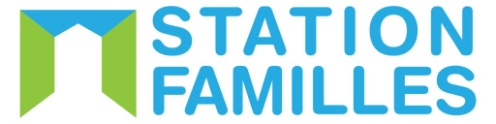 Offre d’emploiÉducatrice-pivot (subvention salariale)Station Familles est  un organisme communautaire qui a pour mission de soutenir les familles (période prénatale à préscolaire) prioritairement des quartiers Ville-Émard et Côte-St-Paul, en offrant des services et des activités visant à améliorer leur qualité de vie.Principales fonctions :Sous la responsabilité des intervenantes familiales et en collaboration avec l’équipe, l’éducatrice-pivot assure un milieu de garde stimulant et dynamique aux enfants qui fréquentent la halte-garderie communautaire de l’organisme. Particulièrement, elle seconde les éducatrices auprès des enfants ainsi que pour la planification des activités; elle prend en charge les groupes d’enfants, au besoin; elle anime des activités; elle aide au bon fonctionnement de la halte-garderie (lavage de jouets, etc.).Profil recherché :Études dans un domaine lié à l’emploi (éducation spécialisée, petite enfance etc);Expérience pertinente auprès des enfants 0-5 ans; Expérience dans un milieu communautaire (un atout); Nous recherchons une personne polyvalente, dynamique et patiente qui aime relever des défis et travailler en équipeConditions de travail :Rémunération : Entre 12$ et 17,93$/heure Horaire de travail : 35 heures par semaine réparties sur 5 jours. Contrat de 30 semainesVacances : 6%Exigence : Doit-être admissible à une subvention salariale d’Emploi-Québec, volet expérience de travailVeuillez faire parvenir votre CV ainsi qu’une lettre de motivation, en précisant le poste sur lequel vous appliquez, avant le 20 août 2018, à l’attention de Madame Aude Husson, directrice générale, à l’adresse courriel suivante : directrice.stationfamilles@gmail.com . Par la poste : 2385 rue Jolicoeur, Montréal (Québec) H4E 1X9.